
ΕΛΛΗΝΙΚΗ ΔΗΜΟΚΡΑΤΙΑ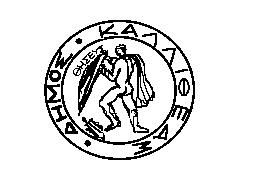 ΝΟΜΟΣ ΑΤΤΙΚΗΣΔΗΜΟΣ ΚΑΛΛΙΘΕΑΣ		                               			ΕΠΙΤΡΟΠΗ ΠΟΙΟΤΗΤΑΣ ΖΩΗΣΣΥΝΕΔΡΙΑΣΗ: 6η/2018 				   Καλλιθέα, 21/09/2018ΠΙΝΑΚΑΣ ΠΕΡΙΛΗΨΗΣ Στην Καλλιθέα σήμερα 21.09.2018 δημοσιεύεται ο Πίνακας Περίληψης  των θεμάτων της Πρόσκλησης με αρ. πρωτ. 49532/14.09.2018 για συνεδρίαση της Επιτροπής Ποιότητας Ζωής που πραγματοποιήθηκε στις 18.09.2018 και ώρα 13:30 και οι αριθμοί των αποφάσεων ελήφθησαν ως εξής:                                                                                             ΕΝΤΟΣ ΗΜΕΡΗΣΙΑΣ ΔΙΑΤΑΞΗΣ                                                                                                                 Ο ΠΡΟΕΔΡΟΣ Ε.Π.Z.-ΔΗΜΑΡΧΟΣ                                                                                                                         ΔΗΜΗΤΡΙΟΣ ΚΑΡΝΑΒΟΣΑ/ΑΑΡ. ΑΠΟΦΑΣΗΣΠΕΡΙΛΗΨΗ 126Έγκριση χορήγησης αδείας παράτασης ωραρίου λειτουργίας μουσικής & μουσικών οργάνων εντός επιχείρησης μαζικής εστίασης μερικής επεξεργασίας (αναψυκτηρίου) επί της οδού Ματζαγριωτάκη 64, ιδιοκτησίας του κ. FLAMUR ALEKSIU.227Εκμίσθωση χώρων στην πλατεία Δαβάκη για εγκατάσταση, λειτουργία καρουζέλ και παιδικού τραίνου κατά τον εορτασμό Χριστουγέννων 2018 στο Δήμο Καλλιθέας.